 GIẤY MỜIV/v tham dự Hội thảo “Đồng xử lý chất thải rắn trong lò hơi tầng sôi tại các nhà máy sản xuất giấy bao bì công nghiệp từ nguyên liệu giấy thu hồi”Kính gửi: 	Bảo vệ môi trường là một trong những nhiệm vụ trọng tâm, chủ chốt của Ngành công nghiệp Giấy, trong đó xử lý, tái chế và tái sử dụng hoàn toàn các chất thải tại nhà máy, hướng tới Kinh tế tuần hoàn là một trong những mục tiêu quan trọng của Ngành trong những năm tới.Với mục đích cung cấp cơ sở khoa học và thực tiễn sản xuất, trong việc sử dụng lò hơi tầng sôi đồng xử lý chất thải rắn của các nhà máy sản xuất giấy bao bì từ nguyên liệu giấy thu hồi, nhằm nâng cao hiệu quả đầu tư, sản xuất kinh doanh và bảo vệ môi trường, Hiệp hội Giấy và Bột giấy Việt Nam phối hợp cùng Viện Chiến lược, Chính sách Tài nguyên và Môi trường (Bộ Tài nguyên và Môi trường) tổ chức Hội thảo: “Đồng xứ lý chất thải rắn trong lò hơi tầng sôi tại các nhà máy sản xuất giấy bao bì công nghiệp từ nguyên liệu giấy thu hồi”.Thời gian: 8h00 Thứ 3, ngày 6 tháng 12 năm 2022Địa điểm: Phòng hội thảo Helix - tầng 6, Khách sạn Lake Side, số 23 Ngọc Khánh, Ba Đình, Hà NộiThành phần: Đại diện các cơ quan quản lý Nhà nước về khoa học công nghệ và bảo vệ môi trường tại Trung ương, địa phương, các nhà khoa học và các Hiệp hội, Doanh nghiệp có liên quan.Hiệp hội Giấy và Bột giấy Việt Nam và Viện Chiến lược, Chính sách Tài nguyên và Môi trường trân trọng kính mời Quý đơn vị tham dự. Xin đăng ký trước ngày 01/12/2022 theo liên lạc sau: Văn phòng Hiệp hội Giấy và Bột giấy Việt Nam. Số điện thoại: 024.6654.2872  Hoặc: 096.886.0333 (Mr. Lương Chí Hiếu), 097.780.5832 (Mrs. Đặng Mai Anh)  Email: vanphong.vppa@gmail.com.Xin trân trọng cảm ơn và rất mong được đón tiếp!HIỆP HỘI GIẤY VÀ BỘT GIẤY VIỆT NAMCHỦ TỊCHNGUYỄN VIỆT ĐỨC CHƯƠNG TRÌNH HỘI THẢOĐồng xứ lý chất thải rắn trong lò hơi tầng sôi tại các nhà máy sản xuất giấy bao bì công nghiệp từ nguyên liệu giấy thu hồi------------------------------------------------------------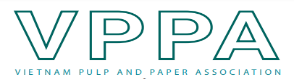 HIỆP HỘI GIẤY VÀ BỘT GIẤY VIỆT NAMĐịa chỉ: Số 59 Vũ Trọng Phụng, Thanh Xuân Trung, Thanh Xuân, Hà Nội.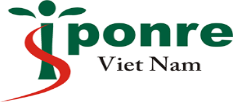 VIỆN CHIẾN LƯỢC, CHÍNH SÁCH TÀI NGUYÊN                   VÀ MÔI TRƯỜNGĐịa chỉ: 479 Hoàng Quốc Việt - Bắc Từ Liêm - Hà NộiThời gianNội dungDiễn giả8h00 - 8h30Đón tiếp đại biểu8h30 - 8h35MC tuyên bố lý do, giới thiệu đại biểu 8h35 - 8h40Phát biểu khai mạc Hội thảoLãnh đạo Hiệp hội Giấy và Bột giấy Việt NamLãnh đạo Viện Chiến lược, Chính sách Tài nguyên và Môi trường8h40 - 9h00Báo cáo: Chính sách về phân loại tại nguồn và tái chế chất thải ở Việt NamTS. Nguyễn Trung Thắng, Phó Viện trưởng Viện Chiến lược, Chính sách Tài nguyên và Môi trường 9h00 - 9h30Báo cáo: Lò hơi tầng sôi – những ưu điểm nổi bật trong xử lý bùn thải, cặn bột và rác thải rắn trong ngành giấyThS. Nguyễn Đức Quyền, Phó Giám đốc chương trình nghiên cứu ứng dụng, Viện Khoa học và Công nghệ Nhiệt lạnh, Đại học Bách khoa Hà Nội9h30 - 10h00Báo cáo: Kinh nghiệm của các nước sử dụng lò hơi tầng sôi trong việc đồng xử lý chất thải rắn trong các nhà máy sản xuất giấy bao bì công nghiệp.Công ty Valmet Phần Lan10h00 -10h20Nghỉ giải lao & Kết nối, trao đổi báo chí10h20 - 10h40Báo cáo: Nghiên cứu đồng đốt chất thải rắn trong lò hơi nhà máy giấy tại Công ty Xưởng giấy Chánh Dương và Công ty Giấy VinakraftPGS.TS Phùng Chí Sỹ - Giám đốc Trung tâm Kỹ thuật Môi trường.10h40 - 11h10Báo cáo: Công nghệ lò hơi tầng sôi đốt đa nhiên liệu do Việt Nam sản xuấtCông ty Cổ phần Mạc Tích Việt Nam11h10 - 11h30Thảo luận11h30 - 11h45Bài tổng kết: Đồng xử lý chất thải rắn của các nhà máy sản xuất giấy bao bì trong lò hơi tầng sôi – Thuận lợi, khó khăn, thách thức và giải phápÔng Đặng Văn Sơn, Phó Chủ tịch kiêm Tổng Thư ký Hiệp hội Giấy và Bột giấy Việt Nam11h45Bế mạc hội thảo